О  признании утратившим силу постановления главы  сельского поселения  Улу-Телякский сельсовет муниципального района Иглинский  район Республики Башкортостан  от 07.07.2014 №02-06-14	В целях приведения нормативного правового акта  администрации  сельского поселения Улу-Телякский сельсовет муниципального  района Иглинский  район  Республики Башкортостан в соответствие с действующим законодательством  ПОСТАНОВЛЯЮ 	1.Признать утратившим силу постановление главы  сельского поселения  Улу-Телякский сельсовет муниципального  района Иглинский  район  Республики Башкортостан  от 07 июля 2014г.№ 02-06-14 «Об утверждении Административного регламента по осуществлению муниципального жилищного контроля на территории сельского поселения Улу-Телякский сельсовет муниципального района Иглинский район Республики Башкортостан».	2. Контроль за исполнением настоящего постановления оставляю за собой.	Глава   сельского  поселения 					                Р.Р.ЧингизовБАШКОРТОСТАН РЕСПУБЛИКАҺЫИГЛИН РАЙОНЫ
МУНИЦИПАЛЬ РАЙОНЫНЫҢ 
ОЛО  ТЕЛӘК АУЫЛ СОВЕТЫАУЫЛ  БИЛӘМӘҺЕХАКИМИӘТЕ    Ленин урамы, 14а, Оло Теләк ауылы,452425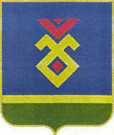 АДМИНИСТРАЦИЯСЕЛЬСКОГО  ПОСЕЛЕНИЯУЛУ-ТЕЛЯКСКИЙ СЕЛЬСОВЕТ   МУНИЦИПАЛЬНОГО РАЙОНА ИГЛИНСКИЙ РАЙОН
РЕСПУБЛИКИ  БАШКОРТОСТАН     ул. Ленина, 14а, с. Улу-Теляк, 452425ҠАРАР        «20» октябрь 2021й.      №02-06-27           ПОСТАНОВЛЕНИЕ               «20» октября  2021 г.